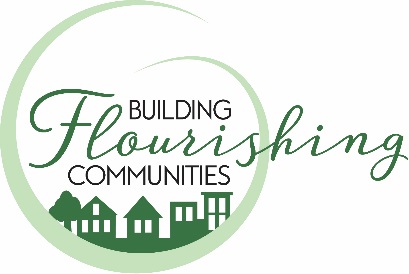 Building Flourishing Communities is spreading the information about how to help our children grow up with strong, addiction-resistant brains, the ability to build meaningful relationships, focus on their work and remain calm under stress. Building Flourishing Communities takes the important information about early childhood development to Vermonters. This proven public health model engages average Vermonters in discussion and action to address the factors that lead to poor health outcomes and much of the difficulty so many have in succeeding at work and in family life. We are creating an enduring vision of flourishing communities and the actions to achieve them.There are 26 Building Flourishing Communities Facilitators guiding Learning Events in all regions of Vermont to increase awareness about how early, overwhelming and/or threatening experiences can lead to later poor health and well-being. The BFC Facilitators are generating interest and excitement about the potential for change through conversations based in the N.E.A.R. sciences: Neuroscience– early brain development and adaptations to experience Epigenetics– how our environment influences gene expression ACEs study – makes the connections to later outcomes clear Resilience – research shows that even those who have been deeply affected by adversity can become more resilient and flourish, and those with resilience withstand life’s challenges betterOnce we have created broad general knowledge and understanding across the state, the BFC Facilitators will then assist local leaders to determine next steps. Experience shows that when community members have an opportunity to lead, local projects are more likely to focus on narrowing the gaps between those with the greatest challenges and those with more advantages. This approach reduces early, overwhelming events, increases resilience and leads to flourishing. In Washington State where this model was developed, child welfare costs decreased by $27.9 million. Public services costs due to early childhood aversity were reduced by $120 million annually. For an average yearly investment of $3.4 million in small, local grants for community-driven projects; for every dollar spent, $35 were saved.DistrictFacilitatorsContact informationBarreDaniela Casertadanielac@fcwcvt.org   802-262-3292BarreDavid Sanguinettidavesangvt@outlook.com  802-249-2871BarrePriscilla Whitepriscilla.white@vermont.gov  802-760-8574BarreKelly Youngkelly.young@ccv.edu  802-828-0131BarreBeth Ann Maierkidmd@hotmail.com  802-793-4234BenningtonKatie AikenKaiken@ucsvt.org   802-442-5491BenningtonLavonne FreemanLavonne2@outlook.com  518-390-7629BrattleboroTracy Binet-Perrintbperrin@wsesu.org  802-254-3737BrattleboroAmy Goldbergamy.goldberg@vermont.gov  802-490-0918BurlingtonCurrently vacant: Contact Priscilla WhitePriscilla.White@vermont.gov  802/760-8574HartfordAbby Tasselabbytassel@gmail.com  802-291-2991HartfordCynthia Colleac.collea@comcast.net   603-727-8896HartfordStacy BoyntonStacy.e.boynton@gmail.comHartfordJeff Spiegeljeffoire@yahoo.com  802-439-5339HartfordEllen Taetzschetaetzsch@buildingbrightfutures.org802-376-1014LamoilleTricia Longtlong@lrcvt.org  802-793-7687LamoilleJeff Hunsbergerjhunsberger@lamoillefamilycenter.org  802-730-4033LamoilleJeff Boudreauboudreau_j@yahoo.com  603-340-3409LamoilleBili DunhamBilli.dunham@ccv.edu  802-751-9285MiddleburyJody Brakeleydrjodybrakeley@gmail.com  802-989-7332NewportMichelle Maitri-Muditamichelle.maitri-mudita@neklsvt.org802-334-2735NewportColleen Moore de Ortizcolleen.mooredeortiz@vermont.gov802-334-4384NewportLisa Daigle-Farneylisa.farney@neklsvt.org  802-334-5444NewportJulie Raboinjulie.raboin@vermont.gov  802-334-4391RutlandCaprice Hovercaprice@uwrutlandcounty.org  802-773-7477RutlandChris Hultquistchris@mentorconnector.com802-775-3434 ext. 2St. AlbansMary Pickenermary.pickener@vermont.gov802-524-7918St. AlbansSamantha Thomassthomas@ncssinc.org802-393-6584St. JohnsburyMartha Braithwaitemarthabraithwaite@gmail.com802-323-6763St. JohnsburyKari Whitekariw@nchcvt.org  802-748-9405 ext. 1517SpringfieldLindsy Macklmack@springfieldmed.org  802-886-8998SpringfieldMatt Wolfmwolf@vffcmh.org  802-595-5159